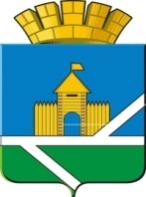 Российская  ФедерацияСвердловская областьАДМИНИСТРАЦИЯ  ПЫШМИНСКОГО ГОРОДСКОГО ОКРУГАПОСТАНОВЛЕНИЕот 08.02.2018г.                                                                                    № 72р.п. ПышмаОб  обеспечении пожарной безопасности в лесах, расположенных на территории Пышминского городского округа, в 2018 годуВ соответствии со ст.ст. 4, 84, 98 Лесного кодекса Российской Федерации от 04.12.2006 N 200-ФЗ, ст.ст. 19, 30, 38 Федерального закона от 21.12.1994 N 69-ФЗ "О пожарной безопасности", ст. 16 Федерального закона от 06.10.2003 N 131-ФЗ "Об общих принципах организации местного самоуправления в Российской Федерации", п.п. 1, 3, 8-15 Правил пожарной безопасности в лесах, утвержденных Постановлением Правительства Российской Федерации от 30.06.2007 N 417, во исполнение требований Распоряжения Правительства Свердловской области от 13.12.2017 N 904-РП "Об обеспечении пожарной безопасности в лесах, расположенных на территории Свердловской области, в 2018 году", руководствуясь ст. 32 Устава Пышминского городского округа, в целях предупреждения возникновения чрезвычайной ситуации, связанной с лесными и торфяными пожарами на территории Пышминского городского округап о с т а н о в л я ю:1.	Рекомендовать директору государственного учреждения Свердловской области  «Камышловское лесничество» Скляру А.В.:1.1.  установить строгий контроль за своевременным проведением противопожарных мероприятий и соблюдением правил пожарной безопасности в лесах всеми лесозаготовителями, лесопользователями и арендаторами;1.2.  самостоятельно, исходя из погодных условий, устанавливать начало и окончание пожароопасного периода;1.3.  в случае возникновения высокой и чрезвычайной пожарной опасности, выходить с предложениями в администрацию Пышминского городского округа об установлении особого противопожарного режима или   чрезвычайной ситуации, ограничения доступа населения в лес;1.4.  при невозможности  ликвидации  лесных  пожаров   силами  лесной охраны и введении особого противопожарного режима, режимов чрезвычайных ситуаций, привлекать рабочих и технику предприятий и организаций, согласно плану тушения лесных пожаров на территории государственного казенного учреждения Свердловской области «Камышловское лесничество» на период пожароопасного сезона 2018 года;1.5. информировать главу Пышминского городского округа о нарушениях правил пожарной безопасности, допускаемых предприятиями и учреждениями Пышминского городского округа, о невыполнении ими законных требований  государственного казенного учреждения Свердловской области «Камышловское лесничество» и в исключительных случаях, о необходимости ограничить доступ в лес населения и въезда транспортных средств;1.6. провести совещание с приглашением всех лесозаготовителей, лесопользователей и организаций, имеющих места отдыха,  руководителей сельхозпредприятий и фермерских хозяйств, владельцев охотугодий, населения, осуществляющего заготовку древесины, по вопросам обеспечения пожарной безопасности  в лесах и готовности  сил и средств к ликвидации пожаров;1.7. довести до сведения руководителей организаций, привлекаемых к тушению лесных пожаров, план тушения лесных пожаров на территории государственного казенного учреждения Свердловской области «Камышловское лесничество» на период пожароопасного сезона 2018 года.2. Рекомендовать    руководителям    коммерческих    и  некоммерческих организаций, индивидуальным предпринимателям, занимающимся использованием   лесных  участков   с   целью  заготовки  древесины,   а  также осуществляющим другие виды использования лесных участков, обслуживанием автомобильных дорог и путей железнодорожного транспорта на территории Пышминского городского округа:2.1. в срок до 20 марта 2018 года разработать и утвердить по согласованию с   лесничествами   планы   противопожарных   мероприятий,   обеспечить их выполнение в установленные сроки, укомплектовать пункты противопожарным инвентарем в соответствии с действующими нормами обеспечения;2.2. в срок до 01 апреля 2018 года организовать механизированные отряды, укомплектовав   их   противопожарной   техникой   и   оборудованием   согласно нормам обеспечения;2.3. в срок до 01 апреля 2018 года откорректировать оперативные планы пожаротушения на деревообрабатывающих предприятиях;2.4. в срок до  01 мая 2018 года создать противопожарные барьеры вокруг производственных и иных объектов;в срок до 01 мая 2018 года провести полную очистку лесосек;2.6.	в местах проведения на территории земель лесного фонда работ, в пожароопасный период 2018 года иметь средства пожаротушения в соответствии с установленными нормами, а также   содержать   указанные   средства в готовности,  обеспечивающей их немедленное использование.3. Рекомендовать руководителям предприятий, занимающихся обслуживанием автомобильных дорог на территории Пышминского городского округа:3.1.	до начала пожароопасного периода обеспечить очистку полос отвода автомобильных дорог от горючих материалов шириной не менее 10 метров;3.2.	провести устройство минерализованных полос вдоль автомобильных дорог, примыкающих к лесным массивам.4.	Рекомендовать    руководителям    коммерческих    и некоммерческих организаций,   задействованных   в   тушении   лесных   и   торфяных   пожаров, согласно  утвержденным  планам  тушения  лесных  пожаров  в  Пышминском городском округе, выполнять работы по пожаротушению за счет собственных средств организаций.Рекомендовать  начальнику  универсального технического участка № 2 Екатеринбургского филиала ЛТЦ Камышловского района Усовой О.Б. обеспечить бесперебойную работу связи в пожароопасный период.Рекомендовать начальнику пожарной части № 12/4 государственного бюджетного пожарного технического учреждения Свердловской области «Отряд противопожарной службы Свердловской области № 12» Самойлову Ю.В., начальнику отдела надзорной деятельности  Камышловского ГО, Камышловского МР, Пышминского ГО Управления надзорной деятельности и профилактической работы ГУ МЧС России по Свердловской области  Ракульцеву А.А.:6.1.	провести обучение по организации тушения лесных и торфяных пожаров начальников лесопожарных команд, водительского состава пожарных автомобилей, предприятий и учреждений на курсах при «Отряде противопожарной службы Свердловской области № 12»;в случае возникновения крупных лесных пожаров, создающих угрозу населенным пунктам и производственным объектам, по распоряжению администрации Пышминского городского округа и решению межведомственной комиссии по чрезвычайным ситуациям и обеспечению пожарной безопасности выделять дополнительные силы для ликвидации пожаров на угрожаемых направлениях;повысить профилактическую работу с руководителями организаций и населением района.7. Рекомендовать начальнику ТОИОГВ Свердловской области Камышловское управление АПКиП Министерства АПКиП Свердловской области Зарубину О.И.:7.1.	провести совещание с руководителями сельхозпредприятий по вопросу обеспечения пожарной безопасности сельхозпредприятий, охране лесов от пожаров;7.2. запретить сжигание отходов соломы и стерни на полях и сенокосных
угодьях;7.3. провести опашку полей с проложением  минерализованных полос, отделив их от лесных массивов.8.	Рекомендовать Пышминскому обществу охотников и рыболовов (Степанов С.И.):8.1.	провести разъяснительную работу среди охотников и рыболовов о соблюдении пожарной безопасности в лесах;8.2. запрещать открытие охоты в период объявления особого противопожарного режима на территории Пышминского городского округа.9. Заведующей Четкаринским территориальным управлением администрации Пышминского городского округа Кривоноговой Т.А., и.о. заведующего Печеркинским территориальным управлением администрации Пышминского городского округа Коновалову Д.В., заведующему Черемышским территориальным управлением администрации Пышминского городского округа Заостровных В.В., заведующему Пышминским территориальным управлением администрации Пышминского городского округа Иванову С.К., и.о. заведующего Ощепковским территориальным управлением администрации Пышминского городского округа Обоскалову А.А.:9.1.	обеспечить контроль за работой добровольных пожарных дружин и добровольных пожарных команд по борьбе с лесными пожарами на территориях, подведомственных соответствующему территориальному управлению администрации Пышминского городского округа;9.2.	к началу пожароопасного сезона организовать создание
противопожарных разрывов и минерализованных полос;9.3. организовать субботники по уборке территорий населенных пунктов, кладбищ, свалок.10.	Руководителям предприятий жилищно-коммунального хозяйства установить строгий контроль за местами вывоза и хранения твердых бытовых отходов, принять меры по предупреждению на них пожаров и перехода огня на лесные массивы и населенные пункты.11. Рекомендовать и.о. редактора МАУ «Редакция газеты «Пышминские вести» Виноградовой И.А. организовать публикацию материалов (сюжетов) по противопожарной тематике, опубликовать сводки о погоде и информацию о классе пожарной опасности в лесах на территории Пышминского городского округа.12. Рекомендовать начальнику отдела МВД России по Пышминскому району Ковалеву А.В., директору государственного учреждения Свердловской области «Камышловское лесничество» Скляру А.В. в период высокой и чрезвычайной пожарной опасности в местах въезда в лес организовать контрольно-пропускные пункты, создать мобильные группы для проведения патрулирования в наиболее опасных в пожарном отношении лесных участках.13. Рекомендовать главному врачу ГБУЗ СО «Пышминская ЦРБ» Телегиной Л.Г. обеспечивать своевременное оказание медицинской  помощи  в  населенных пунктах при возникновении несчастных случаев во время ликвидации лесных и торфяных пожаров.14. Начальнику Единой дежурно-диспетчерской службы Болотову С.В. организовать своевременный сбор и передачу информации о лесных и торфяных пожарах на территории Пышминского городского округа в течении всего пожароопасного периода в Региональную диспетчерскую службу лесного хозяйства Свердловской области, а так же в центр управления кризисными ситуациями ГУ МЧС России по Свердловской области.15.  Настоящее постановление опубликовать в газете «Пышминские вести» и разместить на официальном сайте Пышминского городского округа.16. Контроль за выполнением настоящего постановления оставляю за собой.Глава Пышминского городского округа                                             В.В. Соколов      